GLOSSARY: Marketing Concepts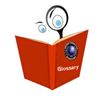 Directions:  Complete the glossary using the “Marketing Concepts Unit” PowerPoint on my website (bkavass.weebly.com). Assignment is worth 100 points.VOCAB WORDDEFINITIONMarketingRole of MarketingBranding  Logos  SlogansMarketing Core Functions  Channel Management  Marketing Info Management  Market Planning  Pricing  Product/Service Management  Promotion  SellingEconomic Utility  Form Utility  Place Utility  Time Utility  Information Utility  Possession Utility4 P’s of Marketing  Place    Channels of Distribution        Producers        Intermediaries  Price  Product     Product Planning     Product Mix     Product Line     Product Item  Promotion     Product Promotion     Institutional Promotion     Forms of PromotionIntegrated Marketing CommunicationsAdvertisingPublic RelationsPersonal SellingSales PromotionDirect MarketingDigital MarketingGuerilla MarketingAdvertising  Promotional Advertising  Institutional AdvertisingTypes of Media  Print Media  Transport Media  Broadcast Media  Internet Media  Specialty Media  Other MediaMedia Measurement:  Audience  Frequency  Impression  Cost per Thousand (CPM)Market ResearchImportance of Market ResearchTypes of Marketing Research  Quantitative  Qualitative  Attitude/Opinion  Market Intelligence  Media/AdvertisingMarketing Research ProcessTypes of Data:  Primary  SecondaryMethods of Collection  Survey Method      Sample  Observation Method       Point of Sale   Experimental Method